João Pessoa, ____ de _______________ de ______.ÀCoordenadora do PPgDITM da Universidade Federal da Paraíba.Prezada Coordenadora,               Eu, _________________________________, aluno(a) regularmente matriculado no Programa de Pós-Graduação em Desenvolvimento e Inovação Tecnológica em Medicamentos/UFPB, matrícula nº ______________, venho por meio desta, encaminhar a documentação necessária para solicitação de ajuda de custo a fim de cursar a disciplina ____________________________________, na cidade ______________________, no período de _____________________________.              Atenciosamente,____________________________________________Aluno(a)Matrícula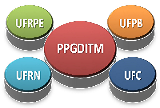 UNIVERSIDADE FEDERAL DA PARAIBACENTRO DE CIÊNCIAS DA SAÚDEPROGRAMA DE PÓS-GRADUAÇÃO EM DESENVOLVIMENTO E INOVAÇÃO TECNOLÓGICA EM MEDICAMENTOS (UFRN/UFPB/UFRPE/UFC)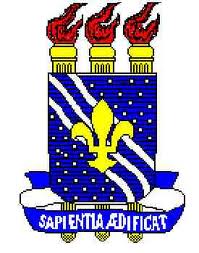 